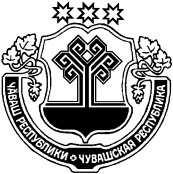 В соответствии со статьей 127 Трудового кодекса Российской ФедерацииСОБРАНИЕ ДЕПУТАТОВ ИГОРВАРСКОГО СЕЛЬСКОГО ПОСЕЛЕНИЯ ЦИВИЛЬСКОГО РАЙОНА РЕШИЛО:1. Выплатить главе Игорварского сельского поселения Цивильского района Федорову Владимиру Алексеевичу компенсацию за неиспользованные дни ежегодного основного отпуска и дополнительного  оплачиваемого отпуска за выслугу лет продолжительностью 32 календарных дня за период работы с 20 февраля 2021 года по 19 февраля 2022 года включительно.Председатель Собрания депутатовИгорварского сельского поселения                                                   З.В.ХаритоноваЧĂВАШ РЕСПУБЛИКИÇĔРПУ РАЙОНĚ ЧУВАШСКАЯ РЕСПУБЛИКА ЦИВИЛЬСКИЙ  РАЙОН ЙĔКĔРВАР ЯЛПОСЕЛЕНИЙĚН ДЕПУТАТСЕН ПУХĂВĚ ЙЫШАНУ2022ç.  нарăс уйăхēн 15-мĕшĕ  21-4 № Йĕкĕрвар ялěСОБРАНИЕ ДЕПУТАТОВ ИГОРВАРСКОГО СЕЛЬСКОГО ПОСЕЛЕНИЯ РЕШЕНИЕ15 февраля  2022г.   №21-4село  Игорвары